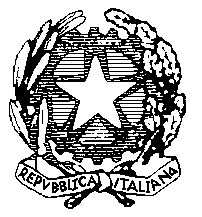 MINISTERO DELL’ISTRUZIONE, DELL’UNIVERSITA’ E DELLA RICERCAUFFICIO SCOLASTICO REGIONALE PER IL LAZIOISTITUTO DI ISTRUZIONE SUPERIORE “BRAGAGLIA”Via Casale Ricci, s.n.c. – 03100 FROSINONE (FR)Tel. 0775-291002  Fax 0775-202516  e-mail: fris01100q@istruzione.it     e-mail pec: fris01100q@pec.istruzione.itC.F.: 92057050608          C.M.: FRIS01100QLICEO ARTISTICO “A.G. Bragaglia C. M. : FRSL011024ISTITUTO PROFESSIONALE DI STATO PER L’INDUSTRIA E L’ARTIGIANATO " G. Galilei ”     Corso Ordinario: C.M. FRRI01101B - Corso Serale: C.M. FRRI01151R - Sede Carceraria:  C.M. FRRI01102CProt. n. 							Frosinone  Ai signori docenti della classe …………della scuola secondaria ………………………..Oggetto: Vigilanza dei docenti sull’effettivo e corretto adempimento dei compiti assunti dall’alunno … nello svolgimento delle attività alternative in favore della comunità scolastica.Premesso-che nella seduta del …………….. il Consiglio della classe ……….dell’Istituto di Istruzione Superiore “BRAGAGLIA”, all’esito della procedura ad hoc instaurata, comminava all’alunno ………..…, per l’infrazione commessa il …, la sanzione disciplinare dell’allontanamento dalla comunità scolastica per giorni ………….. (…………), dal … al …;-che lo stesso alunno, su espresso invito del Consiglio di classe, decideva di commutare i giorni di allontanamento in attività in favore della comunità scolastica, le quali venivano individuate in una serie di azioni di supporto ai collaboratori scolastici nella pulizia delle aule per ……………(…………..) giorni consecutivi, in cui egli si tratterrà a scuola con la permanenza nella stessa di 30 (trenta) minuti primi al giorno, dal …  al ….;si invitanole SS.LL. ad effettuare una attenta vigilanza sull’effettivo e corretto adempimento dei compiti assunti dallo studente. Si ricorda che, in caso di mancato rispetto anche per un solo giorno, lo stesso dovrà scontare la sanzione, così come originariamente comminata.Si confida in un puntuale adempimento.Frosinone Il Dirigente scolasticoProf. Fabio GIONA